中国新闻奖参评作品推荐表作品标题作品标题求是杂志社调研组系列融媒体作品求是杂志社调研组系列融媒体作品求是杂志社调研组系列融媒体作品参评项目参评项目系列报道作品标题作品标题求是杂志社调研组系列融媒体作品求是杂志社调研组系列融媒体作品求是杂志社调研组系列融媒体作品体裁文字、视频文字、视频作品标题作品标题求是杂志社调研组系列融媒体作品求是杂志社调研组系列融媒体作品求是杂志社调研组系列融媒体作品语种中文中文作  者（主创人员）作  者（主创人员）张宇、宋维强、狄英娜、张建平、周昭成、柴潇凡、聂悄语、刘名美张宇、宋维强、狄英娜、张建平、周昭成、柴潇凡、聂悄语、刘名美编辑集体（马建辉、王光煦、韩辰、周茉丹）集体（马建辉、王光煦、韩辰、周茉丹）集体（马建辉、王光煦、韩辰、周茉丹）原创单位原创单位求是杂志社求是杂志社刊播单位求是网求是网求是网刊播版面(名称和版次)刊播版面(名称和版次)求是网求是网刊播日期2021年3月17日至2021年6月16日2021年3月17日至2021年6月16日2021年3月17日至2021年6月16日新媒体作品填报网址新媒体作品填报网址新媒体作品填报网址http://www.qstheory.cn/zt2021/qsdyzrmt/index.htm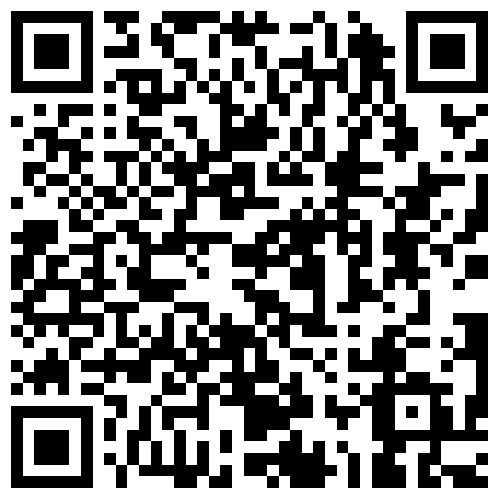 http://www.qstheory.cn/zt2021/qsdyzrmt/index.htmhttp://www.qstheory.cn/zt2021/qsdyzrmt/index.htmhttp://www.qstheory.cn/zt2021/qsdyzrmt/index.htmhttp://www.qstheory.cn/zt2021/qsdyzrmt/index.htm  ︵采作编品过简程介  ︶在全党深入开展党史学习教育之际，求是杂志社调研组于2021年3、4月份到湖南、贵州、云南、陕西等地进行专题调研。调研组随走、随看、随采写、随编发，推出了25篇（部）有深度、有新意、有影响的融媒体作品。在第一阶段，调研组沿着当年中央红军长征足迹，深入回溯通道转兵、黎平会议、猴场会议、遵义会议、扎西会议、苟坝会议的历史脉络，撰写形成了《通道转兵：实现长征伟大转折的开端》《遵义会议：伟大征程上的伟大转折》《扎西会议：推动中国革命走向胜利新阶段》等网文。在此基础上形成调研报告《中国革命从这里转折——从通道转兵到遵义会议》在求是网首发，并在《求是》杂志2021年第8期刊发。在第二阶段，调研组深入陕西渭南、延安等地，采写制作了《瓦窑堡会议：“一次极关重要的会议”》《“六中全会是决定中国之命运的”》《党的七大：在毛泽东的旗帜下胜利前进》等网文以及《319块青砖，见证这段历史》《直罗大捷，奠基西北！》等微视频。在此基础上形成调研报告《用马克思主义之箭射中国革命之的——党的七大确立毛泽东思想在全党的指导地位》在求是网首发，并在《求是》杂志2021年第12期刊发。系列融媒体作品及两篇在《求是》杂志刊发的调研报告产生良好反响，累计转载媒体2022家。在全党深入开展党史学习教育之际，求是杂志社调研组于2021年3、4月份到湖南、贵州、云南、陕西等地进行专题调研。调研组随走、随看、随采写、随编发，推出了25篇（部）有深度、有新意、有影响的融媒体作品。在第一阶段，调研组沿着当年中央红军长征足迹，深入回溯通道转兵、黎平会议、猴场会议、遵义会议、扎西会议、苟坝会议的历史脉络，撰写形成了《通道转兵：实现长征伟大转折的开端》《遵义会议：伟大征程上的伟大转折》《扎西会议：推动中国革命走向胜利新阶段》等网文。在此基础上形成调研报告《中国革命从这里转折——从通道转兵到遵义会议》在求是网首发，并在《求是》杂志2021年第8期刊发。在第二阶段，调研组深入陕西渭南、延安等地，采写制作了《瓦窑堡会议：“一次极关重要的会议”》《“六中全会是决定中国之命运的”》《党的七大：在毛泽东的旗帜下胜利前进》等网文以及《319块青砖，见证这段历史》《直罗大捷，奠基西北！》等微视频。在此基础上形成调研报告《用马克思主义之箭射中国革命之的——党的七大确立毛泽东思想在全党的指导地位》在求是网首发，并在《求是》杂志2021年第12期刊发。系列融媒体作品及两篇在《求是》杂志刊发的调研报告产生良好反响，累计转载媒体2022家。在全党深入开展党史学习教育之际，求是杂志社调研组于2021年3、4月份到湖南、贵州、云南、陕西等地进行专题调研。调研组随走、随看、随采写、随编发，推出了25篇（部）有深度、有新意、有影响的融媒体作品。在第一阶段，调研组沿着当年中央红军长征足迹，深入回溯通道转兵、黎平会议、猴场会议、遵义会议、扎西会议、苟坝会议的历史脉络，撰写形成了《通道转兵：实现长征伟大转折的开端》《遵义会议：伟大征程上的伟大转折》《扎西会议：推动中国革命走向胜利新阶段》等网文。在此基础上形成调研报告《中国革命从这里转折——从通道转兵到遵义会议》在求是网首发，并在《求是》杂志2021年第8期刊发。在第二阶段，调研组深入陕西渭南、延安等地，采写制作了《瓦窑堡会议：“一次极关重要的会议”》《“六中全会是决定中国之命运的”》《党的七大：在毛泽东的旗帜下胜利前进》等网文以及《319块青砖，见证这段历史》《直罗大捷，奠基西北！》等微视频。在此基础上形成调研报告《用马克思主义之箭射中国革命之的——党的七大确立毛泽东思想在全党的指导地位》在求是网首发，并在《求是》杂志2021年第12期刊发。系列融媒体作品及两篇在《求是》杂志刊发的调研报告产生良好反响，累计转载媒体2022家。在全党深入开展党史学习教育之际，求是杂志社调研组于2021年3、4月份到湖南、贵州、云南、陕西等地进行专题调研。调研组随走、随看、随采写、随编发，推出了25篇（部）有深度、有新意、有影响的融媒体作品。在第一阶段，调研组沿着当年中央红军长征足迹，深入回溯通道转兵、黎平会议、猴场会议、遵义会议、扎西会议、苟坝会议的历史脉络，撰写形成了《通道转兵：实现长征伟大转折的开端》《遵义会议：伟大征程上的伟大转折》《扎西会议：推动中国革命走向胜利新阶段》等网文。在此基础上形成调研报告《中国革命从这里转折——从通道转兵到遵义会议》在求是网首发，并在《求是》杂志2021年第8期刊发。在第二阶段，调研组深入陕西渭南、延安等地，采写制作了《瓦窑堡会议：“一次极关重要的会议”》《“六中全会是决定中国之命运的”》《党的七大：在毛泽东的旗帜下胜利前进》等网文以及《319块青砖，见证这段历史》《直罗大捷，奠基西北！》等微视频。在此基础上形成调研报告《用马克思主义之箭射中国革命之的——党的七大确立毛泽东思想在全党的指导地位》在求是网首发，并在《求是》杂志2021年第12期刊发。系列融媒体作品及两篇在《求是》杂志刊发的调研报告产生良好反响，累计转载媒体2022家。在全党深入开展党史学习教育之际，求是杂志社调研组于2021年3、4月份到湖南、贵州、云南、陕西等地进行专题调研。调研组随走、随看、随采写、随编发，推出了25篇（部）有深度、有新意、有影响的融媒体作品。在第一阶段，调研组沿着当年中央红军长征足迹，深入回溯通道转兵、黎平会议、猴场会议、遵义会议、扎西会议、苟坝会议的历史脉络，撰写形成了《通道转兵：实现长征伟大转折的开端》《遵义会议：伟大征程上的伟大转折》《扎西会议：推动中国革命走向胜利新阶段》等网文。在此基础上形成调研报告《中国革命从这里转折——从通道转兵到遵义会议》在求是网首发，并在《求是》杂志2021年第8期刊发。在第二阶段，调研组深入陕西渭南、延安等地，采写制作了《瓦窑堡会议：“一次极关重要的会议”》《“六中全会是决定中国之命运的”》《党的七大：在毛泽东的旗帜下胜利前进》等网文以及《319块青砖，见证这段历史》《直罗大捷，奠基西北！》等微视频。在此基础上形成调研报告《用马克思主义之箭射中国革命之的——党的七大确立毛泽东思想在全党的指导地位》在求是网首发，并在《求是》杂志2021年第12期刊发。系列融媒体作品及两篇在《求是》杂志刊发的调研报告产生良好反响，累计转载媒体2022家。在全党深入开展党史学习教育之际，求是杂志社调研组于2021年3、4月份到湖南、贵州、云南、陕西等地进行专题调研。调研组随走、随看、随采写、随编发，推出了25篇（部）有深度、有新意、有影响的融媒体作品。在第一阶段，调研组沿着当年中央红军长征足迹，深入回溯通道转兵、黎平会议、猴场会议、遵义会议、扎西会议、苟坝会议的历史脉络，撰写形成了《通道转兵：实现长征伟大转折的开端》《遵义会议：伟大征程上的伟大转折》《扎西会议：推动中国革命走向胜利新阶段》等网文。在此基础上形成调研报告《中国革命从这里转折——从通道转兵到遵义会议》在求是网首发，并在《求是》杂志2021年第8期刊发。在第二阶段，调研组深入陕西渭南、延安等地，采写制作了《瓦窑堡会议：“一次极关重要的会议”》《“六中全会是决定中国之命运的”》《党的七大：在毛泽东的旗帜下胜利前进》等网文以及《319块青砖，见证这段历史》《直罗大捷，奠基西北！》等微视频。在此基础上形成调研报告《用马克思主义之箭射中国革命之的——党的七大确立毛泽东思想在全党的指导地位》在求是网首发，并在《求是》杂志2021年第12期刊发。系列融媒体作品及两篇在《求是》杂志刊发的调研报告产生良好反响，累计转载媒体2022家。在全党深入开展党史学习教育之际，求是杂志社调研组于2021年3、4月份到湖南、贵州、云南、陕西等地进行专题调研。调研组随走、随看、随采写、随编发，推出了25篇（部）有深度、有新意、有影响的融媒体作品。在第一阶段，调研组沿着当年中央红军长征足迹，深入回溯通道转兵、黎平会议、猴场会议、遵义会议、扎西会议、苟坝会议的历史脉络，撰写形成了《通道转兵：实现长征伟大转折的开端》《遵义会议：伟大征程上的伟大转折》《扎西会议：推动中国革命走向胜利新阶段》等网文。在此基础上形成调研报告《中国革命从这里转折——从通道转兵到遵义会议》在求是网首发，并在《求是》杂志2021年第8期刊发。在第二阶段，调研组深入陕西渭南、延安等地，采写制作了《瓦窑堡会议：“一次极关重要的会议”》《“六中全会是决定中国之命运的”》《党的七大：在毛泽东的旗帜下胜利前进》等网文以及《319块青砖，见证这段历史》《直罗大捷，奠基西北！》等微视频。在此基础上形成调研报告《用马克思主义之箭射中国革命之的——党的七大确立毛泽东思想在全党的指导地位》在求是网首发，并在《求是》杂志2021年第12期刊发。系列融媒体作品及两篇在《求是》杂志刊发的调研报告产生良好反响，累计转载媒体2022家。社会效果通过深入探寻遵义会议伟大转折与确立毛泽东同志领导地位的历史关联，深入探寻毛泽东思想在全党指导地位确立的历史过程，求是杂志社调研组系列融媒体作品从历史和现实、理论和实践的结合上，有力引导人们在重温历史中深刻领悟新时代“两个确立”的决定性意义，更加增强坚定做到“两个维护”的政治自觉、思想自觉、行动自觉。通过深入探寻遵义会议伟大转折与确立毛泽东同志领导地位的历史关联，深入探寻毛泽东思想在全党指导地位确立的历史过程，求是杂志社调研组系列融媒体作品从历史和现实、理论和实践的结合上，有力引导人们在重温历史中深刻领悟新时代“两个确立”的决定性意义，更加增强坚定做到“两个维护”的政治自觉、思想自觉、行动自觉。通过深入探寻遵义会议伟大转折与确立毛泽东同志领导地位的历史关联，深入探寻毛泽东思想在全党指导地位确立的历史过程，求是杂志社调研组系列融媒体作品从历史和现实、理论和实践的结合上，有力引导人们在重温历史中深刻领悟新时代“两个确立”的决定性意义，更加增强坚定做到“两个维护”的政治自觉、思想自觉、行动自觉。通过深入探寻遵义会议伟大转折与确立毛泽东同志领导地位的历史关联，深入探寻毛泽东思想在全党指导地位确立的历史过程，求是杂志社调研组系列融媒体作品从历史和现实、理论和实践的结合上，有力引导人们在重温历史中深刻领悟新时代“两个确立”的决定性意义，更加增强坚定做到“两个维护”的政治自觉、思想自觉、行动自觉。通过深入探寻遵义会议伟大转折与确立毛泽东同志领导地位的历史关联，深入探寻毛泽东思想在全党指导地位确立的历史过程，求是杂志社调研组系列融媒体作品从历史和现实、理论和实践的结合上，有力引导人们在重温历史中深刻领悟新时代“两个确立”的决定性意义，更加增强坚定做到“两个维护”的政治自觉、思想自觉、行动自觉。通过深入探寻遵义会议伟大转折与确立毛泽东同志领导地位的历史关联，深入探寻毛泽东思想在全党指导地位确立的历史过程，求是杂志社调研组系列融媒体作品从历史和现实、理论和实践的结合上，有力引导人们在重温历史中深刻领悟新时代“两个确立”的决定性意义，更加增强坚定做到“两个维护”的政治自觉、思想自觉、行动自觉。通过深入探寻遵义会议伟大转折与确立毛泽东同志领导地位的历史关联，深入探寻毛泽东思想在全党指导地位确立的历史过程，求是杂志社调研组系列融媒体作品从历史和现实、理论和实践的结合上，有力引导人们在重温历史中深刻领悟新时代“两个确立”的决定性意义，更加增强坚定做到“两个维护”的政治自觉、思想自觉、行动自觉。  ︵初推评荐评理语由   ︶求是杂志社调研组系列融媒体作品产生了较好的社会反响，其中一些文章、视频中提出的观点、论断，产生较为广泛的影响，充分体现了党中央机关刊推进刊网深度融合、全媒体理论传播的进展成效。签名：（盖单位公章）                                      2022年 6 月 23 日求是杂志社调研组系列融媒体作品产生了较好的社会反响，其中一些文章、视频中提出的观点、论断，产生较为广泛的影响，充分体现了党中央机关刊推进刊网深度融合、全媒体理论传播的进展成效。签名：（盖单位公章）                                      2022年 6 月 23 日求是杂志社调研组系列融媒体作品产生了较好的社会反响，其中一些文章、视频中提出的观点、论断，产生较为广泛的影响，充分体现了党中央机关刊推进刊网深度融合、全媒体理论传播的进展成效。签名：（盖单位公章）                                      2022年 6 月 23 日求是杂志社调研组系列融媒体作品产生了较好的社会反响，其中一些文章、视频中提出的观点、论断，产生较为广泛的影响，充分体现了党中央机关刊推进刊网深度融合、全媒体理论传播的进展成效。签名：（盖单位公章）                                      2022年 6 月 23 日求是杂志社调研组系列融媒体作品产生了较好的社会反响，其中一些文章、视频中提出的观点、论断，产生较为广泛的影响，充分体现了党中央机关刊推进刊网深度融合、全媒体理论传播的进展成效。签名：（盖单位公章）                                      2022年 6 月 23 日求是杂志社调研组系列融媒体作品产生了较好的社会反响，其中一些文章、视频中提出的观点、论断，产生较为广泛的影响，充分体现了党中央机关刊推进刊网深度融合、全媒体理论传播的进展成效。签名：（盖单位公章）                                      2022年 6 月 23 日求是杂志社调研组系列融媒体作品产生了较好的社会反响，其中一些文章、视频中提出的观点、论断，产生较为广泛的影响，充分体现了党中央机关刊推进刊网深度融合、全媒体理论传播的进展成效。签名：（盖单位公章）                                      2022年 6 月 23 日